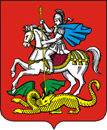 МИНИСТЕРСТВО ФИЗИЧЕСКОЙ КУЛЬТУРЫ И СПОРТАМОСКОВСКОЙ ОБЛАСТИГОСУДАРСТВЕННОЕ БЮДЖЕТНОЕ ПРОФЕССИОНАЛЬНОЕ  ОБРАЗОВАТЕЛЬНОЕУЧРЕЖДЕНИЕ  МОСКОВСКОЙ ОБЛАСТИ«УЧИЛИЩЕ (ТЕХНИКУМ)  ОЛИМПИЙСКОГО РЕЗЕРВА № 4 »проектТема: «Моя прабабушка- блокадница Ленинграда»Подготовила и провели: Студентка 4 курсаОзерецковская София2023г.Введение.Война несёт разрушения, боль, страдания и смерть. С каждым годом всё дальше в прошлое уходят события Великой Отечественной войны, меркнут образы, стираются грани. Бег времени не остановить. Ветеранов войны, тружеников тыла, вдов среди нас живущих – единицы. Но память о них жива.Современные жители Санкт-Петербурга давно привыкли к историческому названию северной столицы. Возвращены первоначальные наименования улицам, проспектам и зданиям старого Петербурга. Однако в самый драматический период своей истории город на Неве носил имя: Ленинград. До сих пор те немногие, кто пережил блокаду, и сегодня с искренней гордостью называют себя ленинградцами, блокадниками. Нас, живущих в ХХI веке, отделяют от Великой Отечественной войны 60 с лишним лет - целая жизнь. Вряд ли мы задумываемся над их истинным значением. Возможно, это произошло не только оттого, что человеческой памяти со временем свойственно забывать тяжелые моменты жизни, как-то так получилось, что реальные события прошлого утратили свой героизм. Молодое поколение не знает героев самой страшной войны XX века, жизнь которых была примером героизма, борьбы и беспримерной стойкости. Многое изменилось с тех пор, но навсегда останется неизменной значимость подвига, который совершил наш народ ради Великой победы. Сколько людей погибло, совершая этот подвиг, чтобы мы, их потомки, могли жить! Нет такой семьи, которой не коснулась Великая Отечественная война. 22 июня 1941 года горе ворвалось в сердце каждого человека. Наша семья не является исключением. 	Меня заинтересовала тема роли Великой Отечественной войны в истории моей семьи, и поэтому я взяла эту тему для своей работы. Хочется узнать о своих родных, о том, как они жили в годы войны и познакомить со своими исследованиями как можно больше людей.           Цель моей исследовательской работы – рассказать о защитниках блокадного Ленинграда – простых тружениках города, которые в самый страшный и тяжелый момент, не задумываясь о своей безопасности от мала до велика, встали на защиту родного города. В основу работы положены воспоминания моей прабабушки – Прыкиной Александры Андреевны –жительницы блокадного Ленинграда и анализ исторической литературы о Великой Отечественной войне.            Для достижения цели были поставлены задачи: 1. На примере своей прабабушки изучить условия жизни народа в военные годы и послевоенное время; показать, как отразилась война на судьбах тружеников тыла; 2. Узнать, какой вклад внесли труженики тыла, приближая Великую Победу.3. Найти в семейном архиве документы, фотографии, касающиеся истории моей семьи, систематизировать семейный фотоархив;4. Провести беседу с бабушкой Прыткиной Тамары Ивановны о жизни ее родителей, о воспоминаниях их о войне; 5. Донести моим сверстникам правду о той жестокой войне и тяжелом труде, которые легли на плечи наших прадедушек и прабабушек.             Гипотеза исследования: если внимательно изучить историю моей семьи, семей моих родственников, вклад её членов в биографию страны, то можно доказать, что они внесли свой вклад в Победу в Великой Отечественной войне            Научно-практическая значимость работы: данная работа может, использоваться на уроках истории, литературы, во внеклассной работе, пополнить материалы школьного музея, участие во Всемирной акции «Бессмертный полк», восстановление семейного архива и создание «Книги памяти». Объект исследования: семейный архив, архив семей моих родственников.  Предмет исследования: события моей семьи, семьи моих близких родственников, связанные с историей Великой Отечественной войны.Методы исследования:изучение и ознакомление архива семей- участниковопрос членов   семей- участников            Структура работы. Исходя из цели и задач, работа состоит из: введения, основной части и двух глав, заключения.Самоотверженный труд в блокадном Ленинграде.     Сейчас очень сложно представить, что такое война и как рисковали наши прабабушки и прадедушки, сражаясь за будущее своих детей.     Я же хочу поделиться воспоминаниями своей бабушки Прыткиной Тамары Ивановны о нелегкой судьбе своей матери Прыкиной Александры Андреевны. Родилась она и выросла в Ленинграде.     На момент начало ВОВ ей было 24 года. В блокадном Ленинграде вступила добровольцем в ряды бойцов комсомольско-молодежный бытовой отряд сражавший за каждый дом в блокадном городе, за каждого его жителя.     Оборона блокированного Ленинграда, длившаяся с 8 сентября 1941 года по 27 января 1944 года, занимает особое место в истории Великой Отечественной войны 1941 — 1945 года. Советский народ был полон решимости отстоять Ленинград — колыбель Великой Октябрьской социалистической революции. На момент установления блокады в городе находилось 2 миллиона 544 тысячи человек, в том числе около 400 тысяч детей. Кроме того, в пригородных районах, то есть тоже в кольце блокады, осталось 343 тысячи человек. В сентябре, когда начались систематические бомбардировки, обстрелы и пожары, многие хотели выехать, но пути уже были отрезаны. Прабабушка от эвакуации отказалась, она не хотела уезжать из родного города, да и не верилось тогда, что все это может быть надолго, такой дикой и абсурдной казалась эта война.Осажденный город.         На ближайших подступах к блокадному Ленинграду развернулось строительство оборонительных рубежей. Создавалась внутренняя оборона: строились баррикады, усиливалась противовоздушная оборона, маскировались все важные объекты, укрывались памятники, имеющие огромное историческое значение. Ленинградцами, трудившимися вместе с воинами Советской Армии по созданию оборонительных укреплений, в короткий срок были вырыты противотанковые рвы общей протяженностью 625 км, построены тысячи дотов и дзотов. В самом городе были возведены баррикады. В Ленинграде формировались соединения народного ополчения. Только в июле — сентябре 1941 года 200 тысяч ленинградцев, вступив в народное ополчение, ушли на фронт. Не сумев взять Ленинград штурмом, враг начал длительную осаду, подвергая город варварским артиллерийским обстрелам и авиационным бомбардировкам. 4 сентября 1941 года гитлеровцы подвергли Ленинград первому сильному артиллерийскому обстрелу, а 8 сентября 1941 года - массированному налету авиации. Подвоз продовольствия в осажденный город сократился, особенно с прекращением навигации на Ладоге. Запасы продовольствия, хранившиеся на складах, в значительном количестве были уничтожены вражеской авиацией. Положение города становилось катастрофическим. А 20 ноября 1941 года был установлен минимальный паек выдачи хлеба населению Ленинграда. Служащие, иждивенцы и дети стали получать в день по 125 грамм хлеба, рабочие — по 250 грамм, военнослужащие в тылу — по 300 грамм, воины на передовых позициях — по 500 грамм. Вышел из строя водопровод, остановился транспорт, отказало центральное отопление, перестала действовать канализация, не работали бани и другие предприятия бытового обслуживания. Люди гибли от голода и холода. В таком положении город оставался до января 1943 года. По мере возможности продолжалась эвакуация больных, детей, стариков, инвалидов. 12 января 1943 года войска Ленинградского и Волховского фронтов перешли в наступление и 18 января 1943 г. соединились, прорвав тем самым кольцо блокады. Однако враг продолжал еще стоять под стенами Ленинграда, подвергая его ожесточенным обстрелам из тяжелых артиллерийских орудий и налетам авиации. Обстрелы длились порой более девяти часов в сутки. Враг обстреливал места наибольшего скопления людей — трамвайные остановки, Финляндский вокзал, действующие заводы и фабрики. Подсчитано, что по Ленинграду было выпущено более 150 тысяч тяжелых снарядов, сброшено более 107 тысяч бомб. От бомбежек и артобстрелов погибло около 17 тысяч ленинградцев, огромное количество было ранено Ленинград в сентябре стал городом – фронтом. Рвались снаряды у порогов жилишь, обрушивались дома. Но при этом ужасе войны горожане сохраняли верность друг другу, проявляли товарищество и взаимопомощь и заботу тем, кто лишённый сил, не мог обслужить себя. Эти 900 блокадных дней были нелегким испытанием для жителей Ленинграда. Они героически пережили горе, которое обрушилось на них внезапно. Но, не смотря ни на что, они не только сумели выдержать все тягости и невзгоды блокады, но даже активно помогали нашим войскам в борьбе против фашистских захватчиков.Адмиралтейский завод      Несмотря на все тяготы блокады, город продолжал обороняться, жить и трудиться. Действовавшие в тот период предприятия были в основном заняты выпуском военной продукции. В 1942 году промышленность Ленинграда освоила производство более 50 новых видов вооружения и боеприпасов, выпустила свыше 3 млн. снарядов и мин, около 40 тысяч авиабомб, 1260 тысяч ручных гранат. Трудовой героизм ленинградцев дал возможность выступить и направить на фронт во втором полугодии 1941года 713 танков, 480 бронемашин, 58 бронепоездов. За время блокады было изготовлено и отремонтировано 2 тысячи танков, 1500 самолётов, 225 тысяч автоматов, 12 тысяч миномётов, около 10 миллионов снарядов и мин.       Заводы и фабрики, выпускающие предметы потребления, на две трети своей мощности были переключены на выпуск боеприпасов, средств связи, электротехнического оборудования и другой военной продукции. Ленинград переживал дни, полные тревоги и неожиданностей: участились налеты вражеской авиации, начались пожары и, что было самым опасным, истощались запасы продовольствия.      Кировский завод оказался в опасной близости от расположения немецких войск. Защищая родной город и завод, тысячи рабочих, служащих днём и ночью возводили укрепления. Были вырыты траншеи, поставлены надолбы, расчищены секторы обстрела для орудий и пулемётов, заминированы подходы. На заводе круглосуточно шла работа по изготовлению танков, показавших в боях своё превосходство над немецкими. Рабочие, квалифицированные и не имеющие никакого профессионального опыта, мужчины и женщины, и даже подростки стояли у станков, упорные и исполнительные. В цехах рвались снаряды, завод бомбили, возникали пожары, но никто не покидал рабочего места. Из ворот завода ежедневно выходили танки "КВ" и прямо направлялись на фронт. В тех непостижимо трудных условиях боевая техника изготовлялась на Ленинградских предприятиях в возрастающих темпах. В ноябре - декабре, в тяжёлые дни блокады, производство снарядов и мин превышало миллион штук в месяц. Солдаты и население прилагали все усилия к тому, чтобы не допустить врага в Ленинград.Медаль за оборону Ленинграда     Победа над врагом была близка. Войска Ленинградского фронта 14 января 1944 года перешли в наступление и отбросили врага от стен города.     В результате январского наступления наших войск 27 января 1944 года блокада города была снята. Указом Президиума Верховного Совета СССР от 1 мая 1945 года Ленинграду присвоено почетное звание «Город-герой». Для награждения мужественных защитников Ленинграда была учреждена медаль «За оборону Ленинграда».     1943 года    награждена орденом «За заслуги перед Отечеством» 2 степени. Моя медаль...Осада длится, тяжкая осада,
невиданная ни в одной войне.
Медаль за оборону Ленинграда
сегодня Родина вручает мне.Не ради славы, почестей, награды
я здесь жила и все могла снести:
медаль "За оборону Ленинграда"
со мной как память моего пути.
Ревнивая, безжалостная память!
И если вдруг согнет меня печаль,-
я до тебя тогда коснусь руками,
медаль моя, солдатская медаль.
Я вспомню все и выпрямлюсь, как надо,
чтоб стать еще упрямей и сильней...
Взывай же чаще к памяти моей,
медаль "За оборону Ленинграда"....Война еще идет, еще - осада.
И, как оружье новое в войне,
сегодня Родина вручила мне
медаль "За оборону Ленинграда". Бергольц.      Потом уже была Победа. Великая Победа! Потом уже было много радости и много труда. Но все это было уже потом. Это уже, как говорится, совсем другая история. История моей страны. И моей семьи. История, которую я помню и горжусь!Заключение     Ленинград был спасен от врага! На его защиту вместе с доблестными солдатами встали простые труженики. Невозможно переоценить трудовую доблесть рабочего класса Ленинграда. Горожане и колхозники пригородных районов в короткие сроки создали оборонительные рубежи. Люди недосыпали, недоедали, но с энтузиазмом выполняли поставленные перед ними задачи. На подступах к городу, на заводах и фабриках, на улицах и площадях - всюду шла напряженная работа многих тысяч людей, они превращали город в крепость. Многие участки строительства находились в непосредственной близости от противника и подвергались артиллерийскому огню. Но ни гром орудийной канонады, ни голод, ни холод не пугали его защитников. Люди работали по 20 часов в сутки, нередко под дождем, в насквозь промокшей одежде. Для этого требовалась большая физическая выносливость, терпение и мужество. При всем ужасе войны горожане сохраняли верность друг другу, проявляли товарищество и взаимопомощь и заботу о тех, кто был лишён сил.     Эти 900 блокадных дней были нелегким испытанием для жителей Ленинграда. Они героически пережили горе, которое обрушилось на них внезапно, сумели выдержать все тягости и невзгоды блокады и победили!Источники информацииВоспоминания Прыкиной Александры Андреевны.Семейные архивы.Берггольц сочинений. Т. 3., стр.71. Стихотворения (19, М.-1967).Оборона Ленинграда г. изд. «Наука 1968г.».Герои и судьбы. «Лениздат 1988г.».Приложение 1.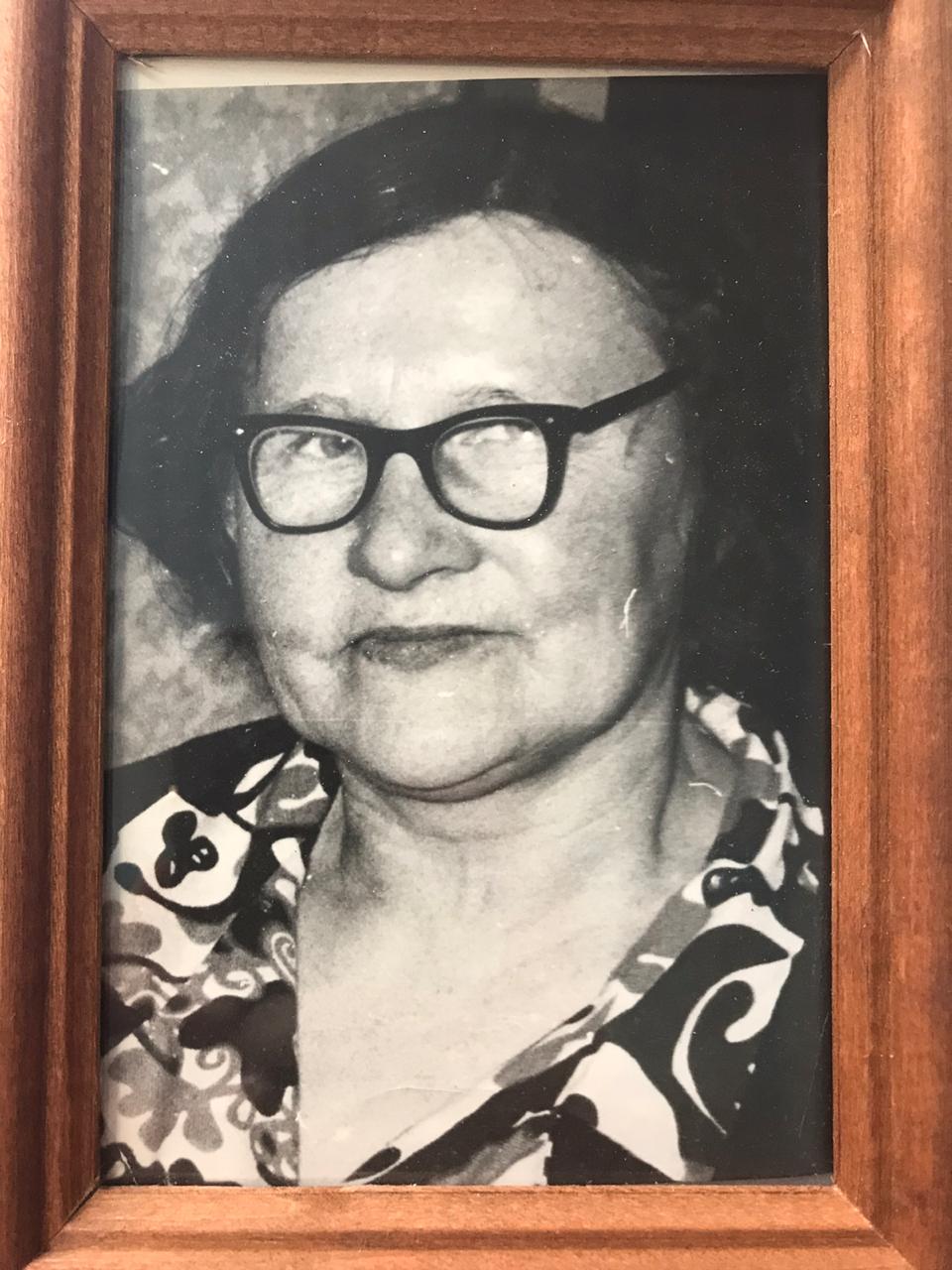 